Городские соревнования по мини футболу (юноши) 3 – 11 класс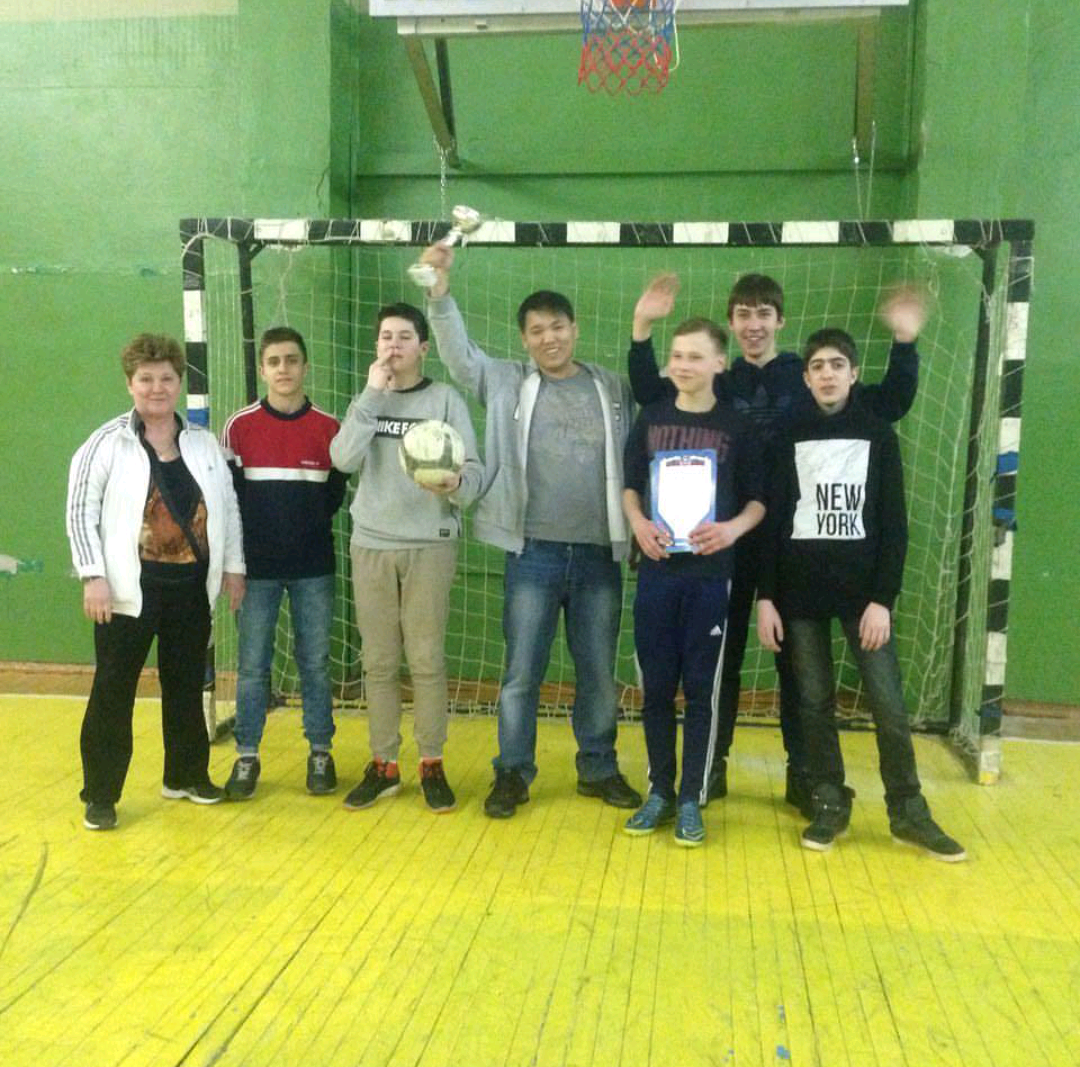 